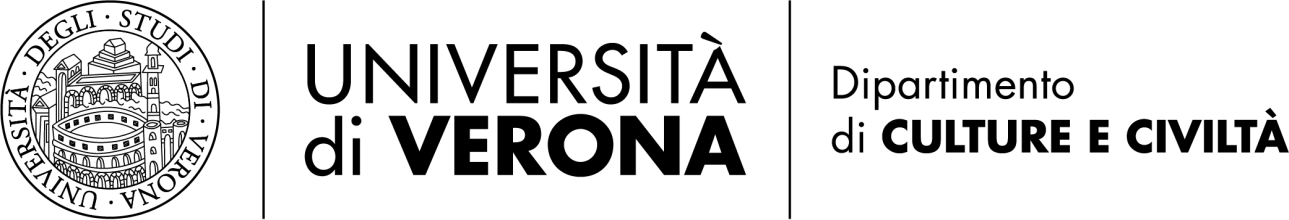 Seminari online di Storia contemporanea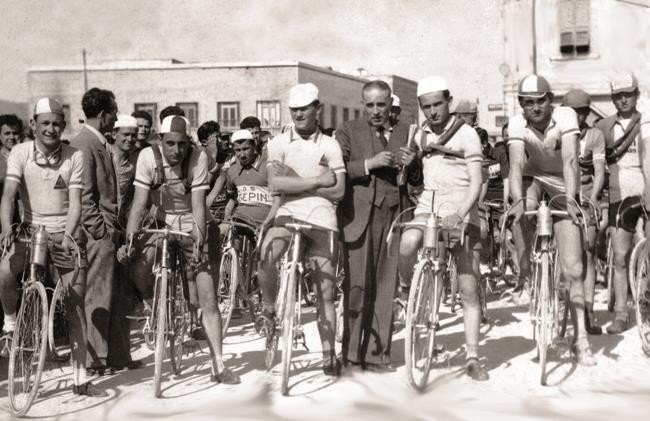 Martedì 28 aprile 2020, ore 11.30https://univr.zoom.us/j/93135730441?pwd=ZnRlNlkralI1bVg3ZW42ZTF6VDgvZz09Nicola Sbetti, Università di BolognaSport e politica nell’Italia del secondo dopoguerraIntroduce: Marco Donadon (Università di Padova)Martedì 5 maggio 2020, ore 11.30https://univr.zoom.us/j/99735414542?pwd=RHlDSnpsdWhEZGRxY1phekZkUzhPdz09Cecilia Molesini, Università di PadovaSentirsi una comunità emotiva. La migrazione forzata dalle regioni orientali nelle lettere dei profughi tedeschi (1945-1955)Introduce: Giovanni Bernardini («Marie Skłodowska-Curie» Fellow - European University Institute, Firenze)Martedì 12 maggio 2020, ore 12.00https://univr.zoom.us/j/96988512908?pwd=K3VNOHFnK2dUVDFjVlg5QXY0WTZZQT09Elisabetta Benetti, Università di PadovaPsichiatria e fascismo. Tra eugenetica, tecnocrazia e bonifica umanaIntroduce: Renato Camurri (Università di Verona)Martedì 19 maggio 2020, ore 11.30https://univr.zoom.us/j/97943178988?pwd=OUxMWjE4WlRRamFVNDU5ZUdSUVRvUT09Iara Meloni, Università di MilanoLe corti di Assise straordinarie. La giustizia di transizione nel dopoguerra italianoIntroduce: Giacomo Girardi (Università della Svizzera Italiana)La frequenza ai quattro incontri e la conseguente relazione sull’attività svolta, danno diritto a 1 cfu per i corsi di studio di Lettere e Scienze della Comunicazione